BUG Figure Reference Disappears When Field is Updated:Table 1 Test Table Caption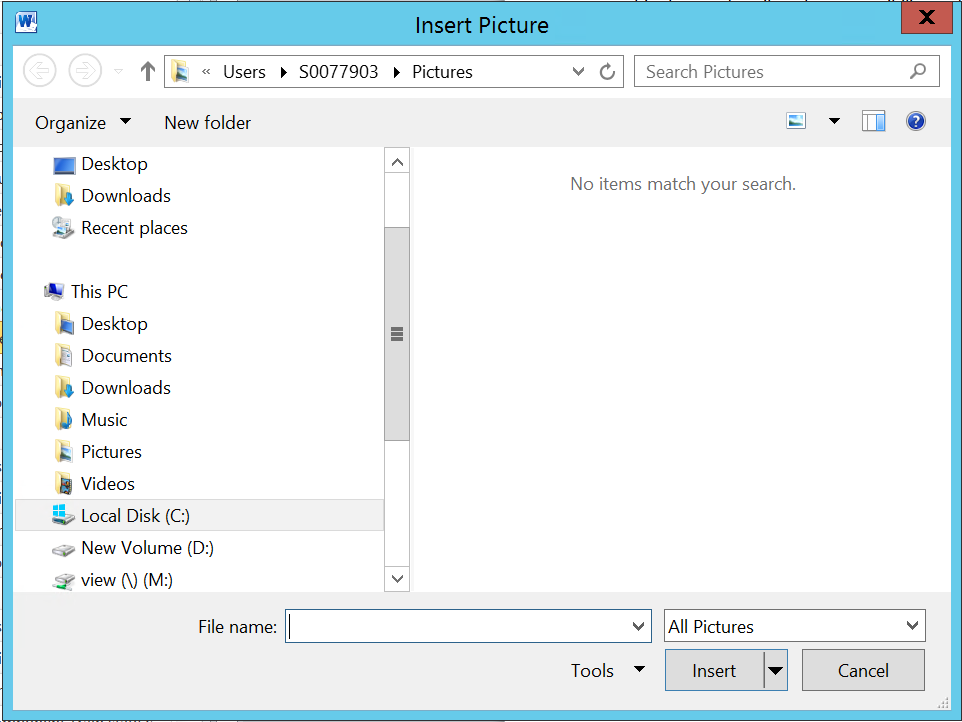 Figure 2 Test Figure CaptionReferences: Update Field Removes the ReferenceTable :  Table 1 Test Table Caption…   as hyperlink :Table 1 Test Table CaptionFigure : Figure 2 Test Figure Caption…   as hyperlink : Figure 2 Test Figure CaptionTEST Table